Сумська міська радаVІІ СКЛИКАННЯ LIII СЕСІЯРІШЕННЯвід 06 лютого 2019 року № 4582-МРм. СумиРозглянувши звернення громадянки, надані документи, відповідно до протоколу засідання постійної комісії з питань архітектури, містобудування, регулювання земельних відносин, природокористування та екології Сумської міської ради від 08.11.2018 № 133 та статей 12, 79-1, 118, 121, 122 Земельного кодексу України, статті 50 Закону України «Про землеустрій», керуючись пунктом 34 частини першої статті 26 Закону України «Про місцеве самоврядування в Україні», Сумська міська рада ВИРІШИЛА:	Надати Фурс Людмилі Миколаївні дозвіл на розроблення проекту землеустрою щодо відведення земельної ділянки у власність, орієнтовною площею 0,0400 га за адресою: м. Суми, Сумська міська громадська організація Садівницьке товариство «Цукровик», ділянка № 256а для індивідуального садівництва.Секретар Сумської міської ради						   А.В. Баранов Виконавець: Клименко Ю.М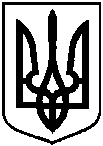 Про надання дозволу на розроблення проекту землеустрою щодо відведення земельної ділянки за адресою:  м. Суми, Сумська міська громадська організація Садівницьке товариство «Цукровик», ділянка № 256а, Фурс Людмилі Миколаївні 